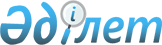 Об определении мест для размещения агитационных печатных материалов и помещений для проведения встреч с выборщиками кандидатов в акимы сельских округов и города Сергеевка района Шал акына Северо-Казахстанской области
					
			Утративший силу
			
			
		
					Постановление акимата района Шал акына Северо-Казахстанской области от 9 июля 2013 года N 201. Зарегистрировано Департаментом юстиции Северо-Казахстанской области 12 июля 2013 года N 2318. Утратило силу постановлением акимата района Шал акына Северо-Казахстанской области от 26 января 2018 года № 14
      Сноска. Утратило силу постановлением акимата района Шал акына Северо-Казахстанской области от 26.01.2018 № 14 (вводится в действие со дня его первого официального опубликования)
      В соответствии с пунктом 3 статьи 27, пунктами 4, 6 статьи 28 Конституционного закона Республики Казахстан от 28 сентября 1995 года "О выборах в Республике Казахстан", пунктом 29 Правил избрания на должность, прекращения полномочий и освобождения от должности акимов городов районного значения, сельских округов, поселков и сел Республики Казахстан, не входящих в состав сельского округа, утвержденных Указом Президента Республики Казахстан от 24 апреля 2013 года № 555 "О некоторых вопросах проведения выборов акимов городов районного значения, сельских округов, поселков и сел Республики Казахстан, не входящих в состав сельского округа", акимат района Шал акына Северо-Казахстанской области ПОСТАНОВЛЯЕТ:
      1. Определить совместно с избирательной комиссией района Шал акына (по согласованию) место для размещения агитационных печатных материалов для всех кандидатов в акимы сельских округов и города Сергеевка района Шал акына Северо-Казахстанской области информационный стенд, расположенный у центрального входа в здание центральной районной библиотеки в городе Сергеевка по улице Быковского, 4, района Шал акына Северо-Казахстанской области.
      2. Предоставить на договорной основе для проведения встреч с выборщиками всем кандидатам в акимы сельских округов и города Сергеевка района Шал акына Северо-Казахстанской области помещение центральной районной библиотеки района Шал акына Северо-Казахстанской области расположенное по адресу город Сергеевка, улица Быковского, 4.
      3. Контроль за исполнением настоящего постановления возложить на руководителя аппарата акима района Шал акына Северо-Казахстанской области Оспанова Медета Дулатовича.
      4. Настоящее постановление вводится в действие по истечении десяти календарных дней после дня его первого официального опубликования и распространяется на отношения, возникшие с 23 июля 2013 года.
					© 2012. РГП на ПХВ «Институт законодательства и правовой информации Республики Казахстан» Министерства юстиции Республики Казахстан
				
      Аким района Шал акына

      Северо-Казахстанской области

М. Омаров

      "СОГЛАСОВАНО"

      Председатель

      избирательной комиссии

      района Шал акына

А.К. Турсанов

      9 июля 2013 года
